Зарегистрировано в Минюсте России 7 февраля 2013 г. N 26910МИНИСТЕРСТВО ЗДРАВООХРАНЕНИЯ РОССИЙСКОЙ ФЕДЕРАЦИИПРИКАЗот 24 декабря 2012 г. N 1372нОБ УТВЕРЖДЕНИИ СТАНДАРТАПЕРВИЧНОЙ МЕДИКО-САНИТАРНОЙ ПОМОЩИ ДЕТЯМ ПРИ B12-ДЕФИЦИТНОЙАНЕМИИ (ПРИ НЕУСТРАНИМОЙ ПРИЧИНЕ ДЕФИЦИТА ВИТАМИНА B12)В соответствии со статьей 37 Федерального закона от 21 ноября 2011 г. N 323-ФЗ "Об основах охраны здоровья граждан в Российской Федерации" (Собрание законодательства Российской Федерации, 2011, N 48, ст. 6724; 2012, N 26, ст. 3442, 3446) приказываю:Утвердить стандарт первичной медико-санитарной помощи детям при B12-дефицитной анемии (при неустранимой причине дефицита витамина B12) согласно приложению.МинистрВ.И.СКВОРЦОВАПриложениек приказу Министерства здравоохраненияРоссийской Федерацииот 24 декабря 2012 г. N 1372нСТАНДАРТПЕРВИЧНОЙ МЕДИКО-САНИТАРНОЙ ПОМОЩИ ДЕТЯМ ПРИ B12-ДЕФИЦИТНОЙАНЕМИИ (ПРИ НЕУСТРАНИМОЙ ПРИЧИНЕ ДЕФИЦИТА ВИТАМИНА B12)Категория возрастная: детиПол: любойФаза: любаяСтадия: любаяОсложнения: без осложненийВид медицинской помощи: первичная медико-санитарная помощьУсловия оказания медицинской помощи: амбулаторноФорма оказания медицинской помощи: неотложнаяСредние сроки лечения (количество дней): 365    Код по МКБ X <*>    Нозологические единицы       D51  Витамин-B12-дефицитная анемия1. Медицинские мероприятия для диагностики заболевания, состояния--------------------------------<1> Вероятность предоставления медицинских услуг или назначения лекарственных препаратов для медицинского применения (медицинских изделий), включенных в стандарт медицинской помощи, которая может принимать значения от 0 до 1, где 1 означает, что данное мероприятие проводится 100% пациентов, соответствующих данной модели, а цифры менее 1 - указанному в стандарте медицинской помощи проценту пациентов, имеющих соответствующие медицинские показания.2. Медицинские услуги для лечения заболевания, состояния и контроля за лечением3. Перечень лекарственных препаратов для медицинского применения, зарегистрированных на территории Российской Федерации, с указанием средних суточных и курсовых доз--------------------------------<*> Международная статистическая классификация болезней и проблем, связанных со здоровьем, X пересмотра.<**> Международное непатентованное или химическое наименование лекарственного препарата, а в случаях их отсутствия - торговое наименование лекарственного препарата.<***> Средняя суточная доза.<****> Средняя курсовая доза.Примечания:1. Лекарственные препараты для медицинского применения, зарегистрированные на территории Российской Федерации, назначаются в соответствии с инструкцией по применению лекарственного препарата для медицинского применения и фармакотерапевтической группой по анатомо-терапевтическо-химической классификации, рекомендованной Всемирной организацией здравоохранения, а также с учетом способа введения и применения лекарственного препарата. При назначении лекарственных препаратов для медицинского применения детям доза определяется с учетом массы тела, возраста в соответствии с инструкцией по применению лекарственного препарата для медицинского применения.2. Назначение и применение лекарственных препаратов для медицинского применения, медицинских изделий и специализированных продуктов лечебного питания, не входящих в стандарт медицинской помощи, допускаются в случае наличия медицинских показаний (индивидуальной непереносимости, по жизненным показаниям) по решению врачебной комиссии (часть 5 статьи 37 Федерального закона от 21 ноября 2011 г. N 323-ФЗ "Об основах охраны здоровья граждан в Российской Федерации" (Собрание законодательства Российской Федерации, 2011, N 48, ст. 6724; 2012, N 26, ст. 3442, 3446)).3. Граждане, имеющие в соответствии с Федеральным законом от 17.07.1999 N 178-ФЗ "О государственной социальной помощи" (Собрание законодательства Российской Федерации, 1999, N 29, ст. 3699; 2004, N 35, ст. 3607; 2006, N 48, ст. 4945; 2007, N 43, ст. 5084; 2008, N 9, ст. 817; 2008, N 29, ст. 3410; N 52, ст. 6224; 2009, N 18, ст. 2152; N 30, ст. 3739; N 52, ст. 6417; 2010, N 50, ст. 6603; 2011, N 27, ст. 3880; 2012, N 31, ст. 4322) право на получение государственной социальной помощи в виде набора социальных услуг, при оказании медицинской помощи в амбулаторных условиях обеспечиваются лекарственными препаратами для медицинского применения, включенными в Перечень лекарственных препаратов, в том числе перечень лекарственных препаратов, назначаемых по решению врачебной комиссии лечебно-профилактических учреждений, обеспечение которыми осуществляется в соответствии со стандартами медицинской помощи по рецептам врача (фельдшера) при оказании государственной социальной помощи в виде набора социальных услуг, утвержденный приказом Министерства здравоохранения и социального развития Российской Федерации от 18.09.2006 N 665 (зарегистрирован Министерством юстиции Российской Федерации 27.09.2006, регистрационный N 8322), с изменениями, внесенными приказами Министерства здравоохранения и социального развития Российской Федерации от 19.10.2007 N 651 (зарегистрирован Министерством юстиции Российской Федерации 19.10.2007, регистрационный N 10367), от 27.08.2008 N 451н (зарегистрирован Министерством юстиции Российской Федерации 10.09.2008, регистрационный N 12254), от 01.12.2008 N 690н (зарегистрирован Министерством юстиции Российской Федерации 22.12.2008, регистрационный N 12917), от 23.12.2008 N 760н (зарегистрирован Министерством юстиции Российской Федерации 28.01.2009, регистрационный N 13195) и от 10.11.2011 N 1340н (зарегистрирован Министерством юстиции Российской Федерации 23.11.2011, регистрационный N 22368).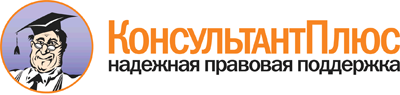  Приказ Минздрава России от 24.12.2012 N 1372н
"Об утверждении стандарта первичной медико-санитарной помощи детям при B12-дефицитной анемии (при неустранимой причине дефицита витамина B12)"
(Зарегистрировано в Минюсте России 07.02.2013 N 26910) Документ предоставлен КонсультантПлюс

www.consultant.ru 

Дата сохранения: 20.07.2017 
 Прием (осмотр, консультация) врача-специалиста                           Прием (осмотр, консультация) врача-специалиста                           Прием (осмотр, консультация) врача-специалиста                           Прием (осмотр, консультация) врача-специалиста                               Код     медицинской    услуги        Наименование        медицинской услуги        Усредненный        показатель частоты    предоставления <1> Усредненный  показатель    кратности   применения  B01.004.001 Прием (осмотр,         консультация) врача-   гастроэнтеролога       первичный              1                     1            B01.005.001 Прием (осмотр,         консультация) врача-   гематолога первичный   1                     1            B01.023.001 Прием (осмотр,         консультация) врача-   невролога первичный    1                     1            B01.025.001 Прием (осмотр,         консультация) врача-   нефролога первичный    1                     1            B01.026.001 Прием (осмотр,         консультация) врача    общей практики         (семейного врача)      первичный              0,5                   1            B01.031.001 Прием (осмотр,         консультация) врача-   педиатра первичный     0,5                   1            B01.031.004 Прием (осмотр,         консультация) врача-   педиатра участкового   первичный              0,2                   1            Лабораторные методы исследования                                         Лабораторные методы исследования                                         Лабораторные методы исследования                                         Лабораторные методы исследования                                             Код     медицинской    услуги        Наименование        медицинской услуги        Усредненный        показатель частоты      предоставления     Усредненный  показатель    кратности   применения  A09.05.007  Исследование уровня    железа сыворотки крови 1                     1            A09.05.022  Исследование уровня    свободного и связанногобилирубина в крови     1                     1            A12.05.011  Исследование           железосвязывающей      способности сыворотки  1                     1            A12.05.019  Исследование насыщения трансферрина железом   1                     1            B03.016.003 Общий (клинический)    анализ крови           развернутый            1                     1            B03.016.004 Анализ крови           биохимический          общетерапевтический    1                     1            B03.016.006 Анализ мочи общий      1                     1            Инструментальные методы исследования                                     Инструментальные методы исследования                                     Инструментальные методы исследования                                     Инструментальные методы исследования                                         Код     медицинской    услуги        Наименование        медицинской услуги        Усредненный        показатель частоты      предоставления     Усредненный  показатель    кратности   применения  A04.16.001  Ультразвуковое         исследование органов   брюшной полости        (комплексное)          1                     1            Прием (осмотр, консультация) и наблюдение врача-специалиста              Прием (осмотр, консультация) и наблюдение врача-специалиста              Прием (осмотр, консультация) и наблюдение врача-специалиста              Прием (осмотр, консультация) и наблюдение врача-специалиста                  Код     медицинской    услуги    Наименование медицинской           услуги             Усредненный      показатель         частоты      предоставления    Усредненный    показатель      кратности     применения   B01.005.002 Прием (осмотр,            консультация) врача-      гематолога повторный      1                4              B01.023.002 Прием (осмотр,            консультация) врача-      невролога повторный       1                4              B01.025.002 Прием (осмотр,            консультация) врача-      нефролога повторный       1                4              B01.026.002 Прием (осмотр,            консультация) врача общей практики (семейного       врача) повторный          1                4              B01.031.002 Прием (осмотр,            консультация) врача-      педиатра повторный        0,5              4              B01.031.003 Прием (осмотр,            консультация) врача-      педиатра участкового      повторный                 0,2              4              Наблюдение и уход за пациентом медицинскими работниками со средним       (начальным) профессиональным образованием                                Наблюдение и уход за пациентом медицинскими работниками со средним       (начальным) профессиональным образованием                                Наблюдение и уход за пациентом медицинскими работниками со средним       (начальным) профессиональным образованием                                Наблюдение и уход за пациентом медицинскими работниками со средним       (начальным) профессиональным образованием                                    Код     медицинской    услуги    Наименование медицинской           услуги             Усредненный      показатель         частоты      предоставления    Усредненный    показатель      кратности     применения   A11.02.002  Внутримышечное введение   лекарственных препаратов  1                104            Лабораторные методы исследования                                         Лабораторные методы исследования                                         Лабораторные методы исследования                                         Лабораторные методы исследования                                             Код     медицинской    услуги    Наименование медицинской           услуги             Усредненный      показатель         частоты      предоставления    Усредненный    показатель      кратности     применения   A09.05.007  Исследование уровня       железа сыворотки крови    1                4              A12.05.011  Исследование              железосвязывающей         способности сыворотки     1                4              A12.05.019  Исследование насыщения    трансферрина железом      1                4              B03.016.003 Общий (клинический)       анализ крови развернутый  1                4              B03.016.004 Анализ крови              биохимический             общетерапевтический       1                4              Инструментальные методы исследования                                     Инструментальные методы исследования                                     Инструментальные методы исследования                                     Инструментальные методы исследования                                         Код     медицинской    услуги    Наименование медицинской           услуги             Усредненный      показатель         частоты      предоставления    Усредненный    показатель      кратности     применения   A04.16.001  Ультразвуковое            исследование органов      брюшной полости           (комплексное)             1                2                Код      Анатомо-    терапевтическо-    химическая    классификация   Наименование  лекарственного  препарата <**>  Усредненный   показатель      частоты   предоставления Единицы измерения ССД <***> СКД  <****>B03BA  Витамин B12     (цианокобаламин и его аналоги)  1             Цианокобаламин мкг      1000 104000